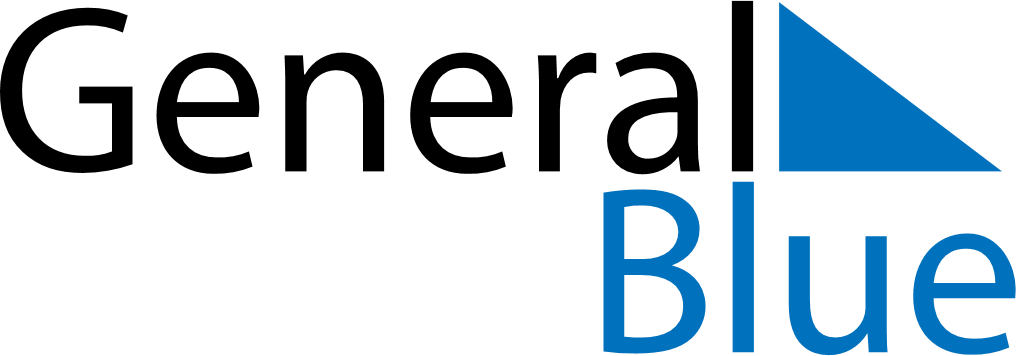 January 2024January 2024January 2024January 2024January 2024January 2024Uummannaq, GreenlandUummannaq, GreenlandUummannaq, GreenlandUummannaq, GreenlandUummannaq, GreenlandUummannaq, GreenlandSunday Monday Tuesday Wednesday Thursday Friday Saturday 1 2 3 4 5 6 Sunrise: 9:59 PM Sunrise: 9:59 PM Sunrise: 9:59 PM Sunrise: 9:59 PM Sunrise: 9:59 PM Sunrise: 9:59 PM 7 8 9 10 11 12 13 Sunrise: 9:59 PM Sunrise: 9:59 PM Sunrise: 9:59 PM Sunrise: 9:59 PM Sunrise: 9:59 PM Sunrise: 9:59 PM Sunrise: 9:59 PM 14 15 16 17 18 19 20 Sunrise: 9:59 PM Sunrise: 9:59 PM Sunrise: 9:59 PM Sunrise: 9:59 PM Sunrise: 9:59 PM Sunrise: 9:59 PM Sunrise: 9:59 PM 21 22 23 24 25 26 27 Sunrise: 1:15 PM Sunset: 2:03 PM Daylight: 0 hours and 48 minutes. Sunrise: 12:56 PM Sunset: 2:23 PM Daylight: 1 hour and 26 minutes. Sunrise: 12:43 PM Sunset: 2:36 PM Daylight: 1 hour and 53 minutes. Sunrise: 12:32 PM Sunset: 2:48 PM Daylight: 2 hours and 15 minutes. Sunrise: 12:22 PM Sunset: 2:58 PM Daylight: 2 hours and 35 minutes. Sunrise: 12:14 PM Sunset: 3:07 PM Daylight: 2 hours and 53 minutes. Sunrise: 12:06 PM Sunset: 3:15 PM Daylight: 3 hours and 9 minutes. 28 29 30 31 Sunrise: 11:58 AM Sunset: 3:23 PM Daylight: 3 hours and 25 minutes. Sunrise: 11:51 AM Sunset: 3:31 PM Daylight: 3 hours and 39 minutes. Sunrise: 11:44 AM Sunset: 3:38 PM Daylight: 3 hours and 54 minutes. Sunrise: 11:37 AM Sunset: 3:45 PM Daylight: 4 hours and 7 minutes. 